Publicado en Madrid el 12/09/2014 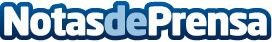 El pádel al alcance de todos: llegan las tarifas planasEl Club Ciudad Deportiva Jarama presenta sus tarifas planas para alquiler de pistas de pádel.Datos de contacto:contacto@cdjarama.esNota de prensa publicada en: https://www.notasdeprensa.es/el-padel-al-alcance-de-todos-llegan-las_1 Categorias: Sociedad Madrid Tenis Otros deportes Pádel http://www.notasdeprensa.es